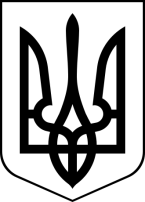 БРОСКІВСЬКИЙ ЗАКЛАД  ЗАГАЛЬНОЇ СЕРЕДНЬОЇ ОСВІТИСАФ'ЯНІВСЬКОЇ СІЛЬСЬКОЇ РАДИІЗМАЇЛЬСЬКОГО РАЙОНУ ОДЕСЬКОЇ ОБЛАСТІН А К А З   05.01.2023                                                                                               № 07/ОПро призначення відповідальногоз питань мобілізаційної роботи       На виконання статті 5 Закону України «Про мобілізаційну підготовку та мобілізацію», з метою організації здійснення заходів з мобілізаційної підготовки та мобілізації і контролю за здійсненням цих заходів у навчальному закладіН А К А З У Ю:1. Покласти відповідальність на ВОДЗЯНОВСЬКУ  А. П., директора закладу, по здійсненню заходів з мобілізаційної підготовки та мобілізації.2. Відповідальній з питань мобілізаційної роботи, у своїй діяльності  керуватися Конституцією і законами України,  актами Президента України, Кабінету Міністрів України, а також посадовою інструкцією.3. Основні завдання відповідальної з питань мобілізаційної роботи  :3.1. Організовувати виконання законів, інших нормативно-правових актів із питань мобілізаційної підготовки та мобілізації;постійно3.2. Організовувати планування, розроблення і проведення заходів з мобілізаційної підготовки та мобілізації, у тому числі з переведення  закладу на роботу в умовах особливого періоду та здійснювати  контроль за їх виконанням;Постійно3.3. Координувати розроблення проєкту мобілізаційного плану, довгострокових і річних програм мобілізаційної підготовки До 14.01.20223.4. Вживати заходи  до забезпечення їх виконання;Постійно3.5. Брати участь у роботі з визначення потреб (обсягу) у фінансуванні заходів з мобілізаційної підготовки;Постійно3.6. Здійснювати контроль за створенням, зберіганням та обслуговуванням мобілізаційного резерву матеріально-технічних і сировинних ресурсів у закладі;Постійно3.7. Контролювати роботу з бронювання військовозобов'язаних та веденням їх обліку, подання відповідної звітності, подання пропозицій щодо бронювання військовозобов'язаних на період мобілізації та на воєнний час;3.8. Забезпечувати подання відповідним органам інформації, необхідної для планування та здійснення мобілізаційних заходів;3.9. Забезпечувати додержання режиму обмеження доступу під час здійснення заходів з мобілізаційної підготовки.      4. Контроль за виконанням наказу залишаю за собою.Директор                                                                           Алла ВОДЗЯНОВСЬКА